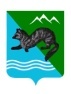 ПОСТАНОВЛЕНИЕ                                                                             АДМИНИСТРАЦИИ СОБОЛЕВСКОГО   МУНИЦИПАЛЬНОГО  РАЙОНА КАМЧАТСКОГО КРАЯ      10 мая  2018                        с. Соболево                                             № 123 Об организации отдыха, оздоровленияи занятости детей в Соболевском муниципальном районе  в 2018 году      Руководствуясь федеральными законами от 06.10.2003 № 131-ФЗ «Об общих принципах организации местного самоуправления в Российской Федерации», от 24.06.1999 № 120-ФЗ «Об основах системы профилактики безнадзорности и правонарушений несовершеннолетних», Уставом Соболевского муниципального района, постановлением администрации Соболевского муниципального района от 16.05.2017г. № 148 «О Межведомственной комиссии по вопросам организации  отдыха, оздоровления и  занятости детей, предупреждения правонарушений и чрезвычайных ситуаций в местах отдыха детей на территории Соболевского муниципального района Камчатского края», а также в целях организации отдыха, оздоровления и занятости детей Соболевского муниципального района, предупреждения правонарушений и чрезвычайных ситуаций в местах отдыха детей в период оздоровительной кампании 2018 годаАДМИНИСТРАЦИЯ ПОСТАНОВЛЯЕТ: 	1. Межведомственной комиссии по вопросам организации  отдыха, оздоровления и  занятости детей, предупреждения правонарушений и чрезвычайных ситуаций в местах отдыха детей на территории Соболевского муниципального района:   	1) определить приоритетные направления подготовки и проведения детской оздоровительной кампании 2018 года с учетом анализа итогов оздоровительной кампании детей 2017 года;      2) обеспечить:       - координацию работы муниципальных и общественных организаций по организации отдыха, оздоровления и занятости детей в 2018 году;          - в приоритетном порядке  отдых, оздоровление и занятость детей-сирот и детей, оставшихся без попечения родителей, детей с ограниченными возможностями здоровья, а также детей, находящихся в трудной жизненной ситуации;   - организацию отдыха и занятости детей, состоящих на профилактических учетах в районной комиссии по делам несовершеннолетних и защите их прав, в органах внутренних дел, на внутри школьном учете образовательных организаций Соболевского муниципального района, в течение каникулярного периода 2018 года;  - контроль соблюдения трудового законодательства в отношении несовершеннолетних, работающих в трудовых бригадах и иных организациях Соболевского  муниципального района в каникулярный период  2018 года;  - проведение мониторинга организованной занятости несовершеннолетних, состоящих на профилактическом учете в районной комиссии по делам несовершеннолетних и защите их прав, в органах внутренних дел, на внутри школьном учете образовательных учреждений Соболевского муниципального района, в период летней оздоровительной кампании;
         3) Подготовить отчет об организации отдыха и оздоровления детей Соболевского муниципального района в 2018 году в срок до 10.12.2018 года.          2. Управлению образования, социальной и молодежной политики администрации Соболевского муниципального района:          1) Организовать на базе общеобразовательных организаций Соболевского муниципального района оздоровительные лагеря  с дневным пребыванием детей (далее – оздоровительные лагеря) ;          2) Обеспечить проведение необходимых мероприятий по подготовке оздоровительных лагерей к приему детей с соблюдением санитарных норм и правил (СанПиН 2.4.4.2599-10).         3)Установить:
          - сроки открытия летних оздоровительных лагерей в Соболевском муниципальном районе не позднее 13 июня 2018 года (сроки открытия оздоровительных лагерей с дневным пребыванием в иное каникулярное время образовательные учреждения устанавливают самостоятельно);
        - режим работы оздоровительных лагерей с 9 до 16.15 часов без дневного сна.4) Продолжить работу по организации отдыха, оздоровления и занятости детей-сирот и детей, оставшихся без попечения родителей.3. Муниципальным образовательным организациям и учреждениям культуры организовать культурно-досуговую, спортивно-оздоровительную, экскурсионную деятельность детей и подростков; проводить работу по популяризации навыков здорового образа жизни, профилактике алкоголизма, наркомании и табакокурения.4. Отделу по социальным вопросам, труду и культуре администрации Соболевского муниципального района:       - обеспечить отдых и оздоровление детей, находящихся в трудной жизненной ситуации, в загородных оздоровительных лагерях по путевкам, предоставленным органами государственной власти Камчатского края, а также организацию их проезда к месту проведения отдыха и обратно;
       - обеспечить безопасность организованных групп детей при проезде к местам отдыха и обратно, уделить особое внимание подбору лиц, сопровождающих группы детей;        - оказать содействие образовательным организациям Соболевского муниципального района в организации культурно-досуговой деятельности детей в период оздоровительной кампании 2018 года.
         5. Муниципальным образовательным организациям,  учреждениям культуры, администрациям сельских поселений совместно с КГКУ «Центр занятости населения Соболевского района» организовать трудоустройство несовершеннолетних граждан в возрасте от 14 до 18 лет в свободное от учебы время.         6. Комиссии по делам несовершеннолетних и защите их прав принять меры по 100% охвату детей, состоящих на учете в комиссии, организованными формами отдыха, оздоровления и занятости в каникулярный период 2018 года.
        7. Рекомендовать ГБУЗ КК «Соболевская районная больница»
обеспечить своевременное проведение обязательных медицинских обследований лиц при поступлении на работу в оздоровительные лагеря; медицинских осмотров детей, направляемых в загородные санаторные и оздоровительные лагеря, несовершеннолетних граждан в возрасте от 14 до 18 лет при оформлении их временной занятости.  8. Комитету по бюджету и финансам  администрации Соболевского муниципального района обеспечить в полном объеме финансирование муниципальной программы Соболевского муниципального района «Физическая культура, спорт, молодежная политика, отдых, оздоровление и занятость детей и молодежи в Соболевском муниципальном районе Камчатского края на 2014-2018 годы».    9. Рекомендовать главам сельских поселений Соболевского муниципального района:     - оказать помощь руководителям муниципальных образовательных организаций и учреждений культуры в организации трудовой занятости несовершеннолетних граждан в возрасте от 14 до 18 лет;
         - оказать содействие отделу по социальным вопросам, труду и культуре администрации Соболевского муниципального района в доставке детей, направляемых в загородные оздоровительные лагеря, и сопровождающих их лиц из п.Крутогоровский и с.Устьевое до аэропорта с.Соболево.
       10. Контроль исполнения данного постановления возложить на заместителя главы администрации Соболевского муниципального района Е.В. Хорошайло.     11. Настоящее постановление вступает в силу после его официального опубликования (обнародования).Глава Соболевского муниципального района                                       В.И. Куркин